КАРАР                                           №  19                               ПОСТАНОВЛЕНИЕ «23» март 2021 й.                                                                    «23» марта  2021г.О проведении «Дней чистоты» на территории сельского поселения Ташлинский  сельсовет муниципального района Гафурийский район Республики БашкортостанВ соответствии с Федеральным законом от 06.10.2003 г. №131-ФЗ «Об общих принципах организации местного самоуправления в Российской Федерации», Федеральным законом от 10.01.2002 г. № 7-ФЗ «Об охране окружающей среды», в целях улучшения санитарно-экологической обстановки, благоустройства и озеленения территории сельского поселения Ташлинский   сельсовет муниципального района Гафурийский район Республики Башкортостан, администрация сельского поселения Ташлинский сельсовет муниципального района Гафурийский район Республики БашкортостанПОСТАНОВЛЯЕТ:1. Провести в период с 1 апреля по 30 сентября 2021 года,1 и 3 недели месяца экологические субботники- «Дни чистоты» по очистке и благоустройству территории населенных пунктов сельского поселения Ташлинский сельсовет муниципального района Гафурийский район Республики Башкортостан.2. Определить единым днем – пятницу, время проведения санитарных дней – с 16:00 ч. до 18:00 ч.3.Закрепить за предприятиями, учреждениями, индивидуальными предпринимателями территорий населенных пунктов сельского поселения Ташлинский сельсовет муниципального района Гафурийский район Республики Башкортостан(Приложение №1).4.Утвердить:- план основных общественных мероприятий проведения экологических субботников- «Дней чистоты»(Приложение №2);-перечень общественных объектов, подлежащих благоустройству в рамках проведения субботника- «Дня чистоты» и назначить ответственных лиц по объектам(Приложение №3).5.Принять меры по проведению в надлежащий порядок рабочих мест, производственных помещений, социально-культурных, жилых зданий и торговых точек.6.Обеспечить проведение экологических субботников по очистке и озеленению населенных пунктов и водных объектов.7.Поручить управделами администрации сельского поселения информировать до 18-00ч отдел капитального строительства и жизнеобеспечения Администрации муниципального района о работах, выполненных в рамках проведения «Дня чистоты».8.Обнародовать настоящее постановление на официальном сайте администрации сельского поселения и на информационном стенде.9. Контроль за исполнением настоящего постановления оставляю за собой.Глава сельского поселения					И.С.ХасановПриложение №1к постановлению администрации сельского поселения Ташлинский сельсовет МР Гафурийский район РБот23 марта 2021г.№ 19О закреплении за предприятиями, учреждениями, индивидуальными предпринимателями территорий населенных пунктов сельского поселения Ташлинский  сельсовет муниципального района Гафурийский район Республики БашкортостанПриложение №2к постановлению администрации сельского поселения Ташлинский  сельсовет МР Гафурийский район РБот 23 марта  2021г.№19План основных общественных мероприятий по проведению экологических субботников- «Дней чистоты»Приложение №3к постановлению администрации сельского поселения Ташлинский сельсовет МР Гафурийский район РБот 23 марта 2021г.№_19Перечень общественных объектов, подлежащих благоустройству в рамках проведения субботника- «Дня чистоты» 1.Обелиски и памятники (д.Ташла,д.Мендим )2.Родники, озера берега рек(д.Ташла,д.Мендим)5                                                        БАШҠОРТОСТАН РЕСПУБЛИКАҺЫҒАФУРИ РАЙОНЫ МУНИЦИПАЛЬ РАЙОНЫНЫҢ ТАШЛЫ АУЫЛ СОВЕТЫАУЫЛ БИЛӘМӘҺЕ ХАКИМИӘТЕ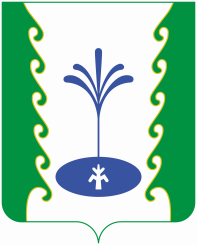 РЕСПУБЛИКА БАШКОРТОСТАНАДМИНИСТРАЦИЯ СЕЛЬСКОГО  ПОСЕЛЕНИЯ ТАШЛИНСКИЙСЕЛЬСОВЕТМУНИЦИПАЛЬНОГО РАЙОНА ГАФУРИЙСКИЙ РАЙОН№ п/пНаименование организации, учрежденииЗакрепленная территория для благоустройстваДата проведения «Дня чистоты»Согласовано руководителем1Ташлинский филиал д.Ташла  МОБУСОШ №пер.Школьный до ул. Набережная, ул. период с 1 апреля по 30 сентября 2021 года,1 и 3 недели месяца2территория  СДК: ул. Интернациональная до моста период с 1 апреля по 30 сентября 2021 года,1 и 3 недели месяцаПочтасвою прилегающую  территориюпериод с 1 апреля по 30 сентября 2021 года,1 и 3 недели месяца, пятница Магазин ИП Узелковсвою прилегающую  территориюпериод с 1 апреля по 30 сентября 2021 года,1 и 3 недели месяца пятницаАСП Ташлинский ул.Центральная, ул.Гагарина вдоль речки Усолкапериод с 1 апреля по 30 сентября 2021 года,1 и 3 недели месяца пятницаФАП ул.Усольская -свою прилегающую  территориюпериод с 1 апреля по 30 сентября 2021 года,1 и 3 недели месяца пятницаСельская библиотека Молодежнаяпериод с 1 апреля по 30 сентября 2021 года,1 и 3 недели месяца пятница№ п/пНаименование мероприятия по реализации Дня чистотыДата проведенияПривлекаемые лица, организации учрежденияОтветственный1Образование штаба по подготовке и проведению Дней чистоты20.03.2020Глава сельского поселения2Информирование * населения о проведении Дней Чистоты в сельском поселении20.03.2020Глава сельского поселения, старосты населенных пунктов3Информирование руководителей предприятий, учреждений и организаций, независимо от форм собственности, расположенных на территории сельского поселения о проведении Дней чистотыдо 20.03.2020Глава сельского поселения4Проведение целевого инструктажа по охране труда и пожарной безопасности с работниками, привлекаемыми к работеПостоянно Глава сельского поселения, руководители предприятий, учреждений, организаций постоянно, до начала работЗакрепление зон уборки прилегающих территорий, содержания дорог и улиц сельского поселениядо 20.03.2020Глава сельского поселенияРыхление снега, очистка зданий, сооружений, производственных объектов от снегаМарт – апрель Глава сельского поселения Руководители предприятий, учреждений, организацийУборка дорог, улиц, придомовых территорий, территорий объектов от мусора постоянноГлава сельского поселения, руководители предприятий, учреждений, организаций, старосты населенных пунктов Высадка зеленых насаждений, цветов, обустройство клумбмай, июньГлава сельского поселения, руководители предприятий, учреждений, организаций Уборка мусора берегов водоемовмай-сентябрьстаросты населенных пунктов Уборка территории парка, благоустройство территории вокруг памятникаПостоянно Глава сельского поселенияПокраска фасадов зданий, изгородеймай-сентябрьГлава сельского поселения, руководители предприятий, учреждений, организаций, старосты населенных пунктов Уход за клумбами, полив саженцев, цветовмай-сентябрьГлава сельского поселения, руководители предприятий, учреждений, организаций, старосты населенных пунктовУборка территории кладбищ ГПостоянноГлава сельского поселения, старосты населенных пунктов